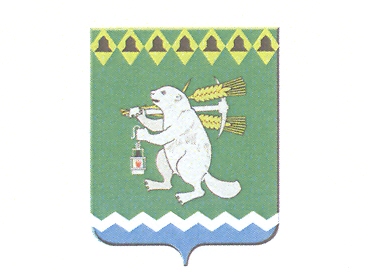 Дума Артемовского городского округасозыв___ заседаниеРЕШЕНИЕот												№ О внесении изменений в Положение «О Галерее Почета Артемовскогогородского округа», утвержденное решением Думы Артемовскогогородского округа от 18.12.2008 № 488          В целях исполнения требований Федерального закона от 27 июля 2006 года                 № 152-ФЗ «О персональных данных», в соответствии с Федеральным законом от                 06 октября 2003 года № 131-ФЗ «Об общих принципах организации местного самоуправления в Российской Федерации», Приказом Роскомнадзора от 24.02.2021 № 18 «Об утверждении требований к содержанию согласия на обработку персональных данных, разрешенных субъектом персональных данных для распространения», руководствуясь статьей 23 Устава Артемовского городского округа, Дума Артемовского городского округаРЕШИЛА:1. Внести в Положение «О Галерее Почета Артемовского городского округа», утвержденное решением Думы Артемовского городского округа от 18.12.2008 № 488,           с изменениями, внесенными решениями Думы Артемовского городского округа от 23.04.2015 № 651, от 29.03.20218 № 335, следующие изменения: 1) в пункте 18 Положения слова «Комитет по архитектуре и градостроительству Артемовского городского округа» заменить словами «Управление по архитектуре и градостроительству  Администрации Артемовского городского округа»;2) приложение № 2 к Положению   изложить в следующей редакции (Приложение).2. Настоящее решение вступает в силу после официального опубликования.3. Настоящее решение опубликовать в газете «Артемовский рабочий», разместить на Официальном портале правовой информации Артемовского городского округа (www.артемовский-право.рф) и на официальном сайте Думы Артемовского городского округа в информационно-телекоммуникационной сети «Интернет».4. Контроль исполнения настоящего решения возложить на постоянную комиссию по вопросам местного самоуправления, нормотворчеству и регламенту (Упорова Е.Ю.).Председатель Думы Артемовского городского округаГлава Артемовского городского округаВ.С. АрсеновК.М. Трофимов